Про внесення змін до Закону України "Про звернення громадян" щодо електронного звернення та електронної петиції(Відомості Верховної Ради (ВВР), 2015, № 35, ст.341)Верховна Рада України постановляє:I. Внести до Закону України "Про звернення громадян" (Відомості Верховної Ради України, 1996 р., № 47, ст. 256 із наступними змінами) такі зміни:1. Статтю 5 викласти в такій редакції:"Стаття 5. Вимоги до зверненняЗвернення адресуються органам державної влади і органам місцевого самоврядування, підприємствам, установам, організаціям незалежно від форми власності, об’єднанням громадян або посадовим особам, до повноважень яких належить вирішення порушених у зверненнях питань.Звернення може бути подано окремою особою (індивідуальне) або групою осіб (колективне).Особливою формою колективного звернення громадян до Президента України, Верховної Ради України, Кабінету Міністрів України, органу місцевого самоврядування є електронна петиція, яка подається та розглядається в порядку, передбаченому статтею 23-1 цього Закону.Звернення може бути усним чи письмовим.Усне звернення викладається громадянином на особистому прийомі або за допомогою засобів телефонного зв’язку через визначені контактні центри, телефонні "гарячі лінії" та записується (реєструється) посадовою особою.Письмове звернення надсилається поштою або передається громадянином до відповідного органу, установи особисто чи через уповноважену ним особу, повноваження якої оформлені відповідно до законодавства. Письмове звернення також може бути надіслане з використанням мережі Інтернет, засобів електронного зв’язку (електронне звернення).У зверненні має бути зазначено прізвище, ім’я, по батькові, місце проживання громадянина, викладено суть порушеного питання, зауваження, пропозиції, заяви чи скарги, прохання чи вимоги. Письмове звернення повинно бути підписано заявником (заявниками) із зазначенням дати. В електронному зверненні також має бути зазначено електронну поштову адресу, на яку заявнику може бути надіслано відповідь, або відомості про інші засоби зв’язку з ним. Застосування електронного цифрового підпису при надсиланні електронного звернення не вимагається.Звернення, оформлене без дотримання зазначених вимог, повертається заявнику з відповідними роз’ясненнями не пізніш як через десять днів від дня його надходження, крім випадків, передбачених частиною першою статті 7 цього Закону.Звернення про надання безоплатної правової допомоги розглядаються в порядку, встановленому законом, що регулює надання безоплатної правової допомоги".2. Розділ II доповнити статтею 23-1 такого змісту:"Стаття 23-1. Електронна петиція, порядок її подання та розглядуГромадяни можуть звернутися до Президента України, Верховної Ради України, Кабінету Міністрів України, органу місцевого самоврядування з електронними петиціями через офіційний веб-сайт органу, якому вона адресована, або веб-сайт громадського об’єднання, яке здійснює збір підписів на підтримку електронної петиції.В електронній петиції має бути викладено суть звернення, зазначено прізвище, ім’я, по батькові автора (ініціатора) електронної петиції, адресу електронної пошти. На веб-сайті відповідного органу або громадського об’єднання, що здійснює збір підписів, обов’язково зазначаються дата початку збору підписів та інформація щодо загальної кількості та переліку осіб, які підписали електронну петицію.Електронна петиція не може містити заклики до повалення конституційного ладу, порушення територіальної цілісності України, пропаганду війни, насильства, жорстокості, розпалювання міжетнічної, расової, релігійної ворожнечі, заклики до вчинення терористичних актів, посягання на права і свободи людини.Відповідальність за зміст електронної петиції несе автор (ініціатор) електронної петиції.Для створення електронної петиції до Президента України, Верховної Ради України, Кабінету Міністрів України, органу місцевого самоврядування її автор (ініціатор) заповнює спеціальну форму на офіційному веб-сайті органу, якому вона адресована, або веб-сайті громадського об’єднання, яке здійснює збір підписів на підтримку електронних петицій, та розміщує текст електронної петиції.Електронна петиція оприлюднюється на офіційному веб-сайті відповідно Президента України, Верховної Ради України, Кабінету Міністрів України, органу місцевого самоврядування або на веб-сайті громадського об’єднання, яке здійснює збір підписів на підтримку електронних петицій, протягом двох робочих днів з дня надсилання її автором (ініціатором).У разі невідповідності електронної петиції встановленим вимогам оприлюднення такої петиції не здійснюється, про що повідомляється автору (ініціатору) не пізніше строку, встановленого для оприлюднення.Дата оприлюднення електронної петиції на офіційному веб-сайті відповідно Президента України, Верховної Ради України, Кабінету Міністрів України, відповідного органу місцевого самоврядування або на веб-сайті громадського об’єднання є датою початку збору підписів на її підтримку.Відповідні органи державної влади, органи місцевого самоврядування та громадські об’єднання під час збору підписів на підтримку електронної петиції зобов’язані забезпечити:безоплатність доступу та користування інформаційно-телекомунікаційною системою, за допомогою якої здійснюється збір підписів;електронну реєстрацію громадян для підписання петиції;недопущення автоматичного введення інформації, у тому числі підписання електронної петиції, без участі громадянина;фіксацію дати і часу оприлюднення електронної петиції та підписання її громадянином.Електронна петиція, яка в установлений строк не набрала необхідної кількості голосів на її підтримку, після завершення строку збору підписів на її підтримку розглядається як звернення громадян відповідно до цього Закону.Електронна петиція, адресована відповідно Президенту України, Верховній Раді України, Кабінету Міністрів України, розглядається у порядку, встановленому цією статтею, за умови збору на її підтримку не менш як 25000 підписів громадян протягом не більше трьох місяців з дня оприлюднення петиції.Вимоги до кількості підписів громадян на підтримку електронної петиції до органу місцевого самоврядування та строку збору підписів визначаються статутом територіальної громади.Електронна петиція, збір підписів на підтримку якої здійснювався через веб-сайт громадського об’єднання і яка протягом установленого строку набрала необхідну кількість підписів на її підтримку, не пізніше наступного дня після набрання необхідної кількості підписів надсилається громадським об’єднанням органу, якому адресована петиція, із зазначенням інформації про дату початку збору підписів, дату направлення електронної петиції, загальну кількість та перелік осіб, які підписали електронну петицію (чи посилання на джерело такої інформації в мережі Інтернет), строк збору підписів, назву та адресу електронної пошти громадського об’єднання.Інформація про початок розгляду електронної петиції, яка в установлений строк набрала необхідну кількість голосів на її підтримку, оприлюднюється на офіційному веб-сайті відповідно Президента України, Верховної Ради України, Кабінету Міністрів України, відповідного органу місцевого самоврядування не пізніш як через три робочі дні після набрання необхідної кількості підписів на підтримку петиції, а в разі отримання електронної петиції від громадського об’єднання - не пізніш як через два робочі дні після отримання такої петиції.Розгляд електронної петиції здійснюється невідкладно, але не пізніше десяти робочих днів з дня оприлюднення інформації про початок її розгляду.Якщо електронна петиція містить клопотання про її розгляд на парламентських слуханнях у Верховній Раді України або громадських слуханнях відповідної територіальної громади, автор (ініціатор) петиції має право представити електронну петицію на таких слуханнях. У такому разі строк розгляду електронної петиції продовжується на строк, необхідний для проведення відповідних слухань.Порядок розгляду електронної петиції, адресованої Президенту України, Верховній Раді України, Кабінету Міністрів України, органу місцевого самоврядування, визначається відповідно Президентом України, Верховною Радою України, Кабінетом Міністрів України, місцевою радою.Про підтримку або непідтримку електронної петиції публічно оголошується на офіційному веб-сайті Президентом України - щодо електронної петиції, адресованої Президенту України, Головою Верховної Ради України - щодо електронної петиції, адресованої Верховній Раді України, Прем’єр-міністром України - щодо електронної петиції, адресованої Кабінету Міністрів України, головою відповідної місцевої ради - щодо електронної петиції, адресованої органу місцевого самоврядування.У відповіді на електронну петицію повідомляється про результати розгляду порушених у ній питань із відповідним обґрунтуванням.Відповідь на електронну петицію не пізніше наступного робочого дня після закінчення її розгляду оприлюднюється на офіційному веб-сайті органу, якому вона була адресована, а також надсилається у письмовому вигляді автору (ініціатору) електронної петиції та відповідному громадському об’єднанню, яке здійснювало збір підписів на підтримку відповідної електронної петиції.У разі визнання за доцільне викладені в електронній петиції пропозиції можуть реалізовуватися органом, якому вона адресована, шляхом прийняття з питань, віднесених до його компетенції, відповідного рішення. Президентом України, Кабінетом Міністрів України, народними депутатами України за результатами розгляду електронної петиції можуть розроблятися та вноситися в установленому порядку на розгляд Верховної Ради України законопроекти, спрямовані на вирішення порушених у петиції питань.Інформація про кількість підписів, одержаних на підтримку електронної петиції, та строки їх збору зберігається не менше трьох років з дня оприлюднення петиції".II. Прикінцеві та перехідні положення1. Цей Закон набирає чинності через три місяці з дня його опублікування, крім:пунктів 4-6 цього розділу цього Закону, які набирають чинності з дня, наступного за днем опублікування цього Закону;абзацу п’ятого пункту 1 та пункту 2 розділу I цього Закону, які набирають чинності через місяць з дня опублікування цього Закону.2. До визначення у статуті територіальної громади вимог щодо кількості підписів громадян на підтримку електронної петиції до органу місцевого самоврядування та строку збору підписів електронна петиція до відповідного органу місцевого самоврядування розглядається у порядку, визначеному пунктом 2 розділу I цього Закону, за умови збору на її підтримку протягом не більш як трьох місяців з дня її оприлюднення такої кількості підписів у відповідній адміністративно-територіальній одиниці, де проживає:1) до 1 тисячі жителів - не менше ніж 50 підписів;2) від 1 тисячі до 5 тисяч жителів - не менше ніж 75 підписів;3) від 5 тисяч до 50 тисяч жителів - не менше ніж 100 підписів;4) від 100 тисяч до 500 тисяч жителів - не менше ніж 250 підписів;5) від 500 тисяч до 1 мільйона жителів - не менше ніж 500 підписів;6) понад 1 мільйон жителів - не менше ніж 1000 підписів.3. Внести зміни до таких законів України:1) статтю 46 Закону України "Про місцеве самоврядування в Україні" (Відомості Верховної Ради України, 1997 р., № 24, ст.170 із наступними змінами) після частини сьомої доповнити новою частиною такого змісту:"8. Сесія ради скликається для розгляду електронної петиції, що набрала необхідну кількість підписів, протягом строку, встановленого для її розгляду".У зв’язку з цим частини восьму - шістнадцяту вважати відповідно частинами дев’ятою - сімнадцятою;2) у Регламенті Верховної Ради України, затвердженому Законом України "Про Регламент Верховної Ради України" (Відомості Верховної Ради України, 2010 р., №№ 14-17, ст. 133 із наступними змінами):доповнити главою 36-1 такого змісту:"Глава 36-1 
РОЗГЛЯД ЕЛЕКТРОННОЇ ПЕТИЦІЇСтаття 223-1. Підготовка до розгляду електронної петиції1. У разі отримання Верховною Радою електронної петиції відповідно до Закону України"Про звернення громадян" Голова Верховної Ради України не пізніше ніж через три робочі дні після отримання електронної петиції направляє її в комітет, який відповідно до предмета відання визначається головним з підготовки і попереднього розгляду електронної петиції.2. Головний комітет не пізніше ніж через десять робочих днів після отримання електронної петиції розглядає електронну петицію на своєму засіданні. На засідання головного комітету запрошується автор (ініціатор) електронної петиції, а в разі необхідності - представники Кабінету Міністрів України, міністерств, інших державних органів, об’єднань громадян, а також експерти, фахівці та інші особи.Головний комітет затверджує висновок про результати розгляду питань, що порушуються в електронній петиції, а також у разі необхідності готує проект відповідного акта Верховної Ради. У разі наявності в електронній петиції клопотання про проведення парламентських слухань комітет готує відповідний проект постанови Верховної Ради та подає його в порядку, визначеному цим законом.Стаття 223-2. Розгляд електронної петиції на засіданні Верховної Ради1. Висновок головного комітету та проект акта Верховної Ради, підготовлений головним комітетом, без прийняття рішення про включення до порядку денного пленарного засідання Верховної Ради обговорюється за процедурою повного обговорення (стаття 30 цього Регламенту) на наступному після дня внесення пленарному засіданні Верховної Ради";частину першу статті 235 після слова "громадськості" доповнити словами "автор (ініціатор) електронної петиції".4. Кабінету Міністрів України у місячний строк з дня опублікування цього Закону прийняти нормативно-правові акти, необхідні для реалізації цього Закону.5. Запропонувати Президенту України прийняти нормативно-правові акти, необхідні для реалізації цього Закону.6. Рекомендувати органам місцевого самоврядування прийняти рішення, необхідні для реалізації цього Закону.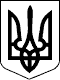 ЗАКОН УКРАЇНИПрезидент України                                                                             П.ПОРОШЕНКОм. Київ 
2 липня 2015 року 
№ 577-VIII